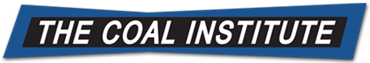 2024 SCHOLARSHIP APPLICATIONName ________________________________________________________________________Address _______________________________________________________________________Phone ________________________________________________________________________Email _________________________________________________________________________Relative’s Name ________________________________________________________________Relationship to Relative __________________________________________________________Relative’s Company ______________________________________________________________Questions for Scholarship Consideration  Will you be attending one of the following during the 2024-2025 school year?4-Year College or University  2-Year Technical or Community College  Vocational or Trade School  What is the name of the school that you will be attending? What is (or will be) your field of study?Without naming the company, for what type of company does your relative work?Coal Producer   Coal Sales Company Coal Consuming Company Coal Brokerage Company Coal Exporter Coal Trading Company Transportation Company Rail Car Leasing Rail Products & Services Terminal Company  Analysis/Consulting Company Reagents Company How long has your relative been associated with the coal industry and why do you think they have been in it that long?Tell us about a personal achievement which makes you proud.BRIEFLY name 3 ways in which coal is used.Regarding question 7, how would the lack of those items impact your life? Should the use and promotion of coal be included in a national energy policy?  BRIEFLY explain why.BRIEFLY state whether or not the inclusion or exclusion of coal in a national energy policy should be based on the “economic” or “environmental” impacts or both.